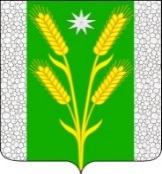 РЕШЕНИЕСОВЕТА БЕЗВОДНОГО СЕЛЬСКОГО ПОСЕЛЕНИЯКУРГАНИНСКОГО РАЙОНАот 10.02.2023	№ 169поселок СтепнойОб утверждении расходов, направленных за счет собственных свободных остатков денежных средств бюджета Безводного сельского поселения Курганинского районана 1 января 2023 г.На основании статьи 96 Бюджетного кодекса Российской Федерации, решения Совета Безводного сельского поселения Курганинского района от 22 декабря 2022 года № 160 «О бюджете Безводного сельского поселения Курганинского района на 2023 год» Совет Безводного сельского поселения Курганинского района решил:Утвердить расходы, направленные за счет свободных остатков денежных средств бюджета Безводного сельского поселения на 1 января 2023 года в сумме 452000 (четыреста пятьдесят две тысячи) рублей, в том числе по разделам и подразделам функциональной классификации расходов бюджетов Российской Федерации согласно приложению.Контроль за выполнением настоящего решения оставляю за собой.Решение вступает в силу со дня его подписания.Глава Безводного сельскогопоселения Курганинского района				Н.Н. БарышниковаПриложениек решению СоветаБезводного сельского поселенияКурганинского районаот 10.02.2023 г. № 169Расшифровкасредств, направленных на расходы за счет собственных свободных остатков денежных средств бюджета Безводного сельского поселенияна 1 января 2023 годаНачальник бюджетного отдела					Е.Н. ОвчаренкоКодРПНаименование отраслей, предприятий, учрежденийМероприятияСуммарублей0104Администрация Безводного сельского поселения Курганинского районаЗакупка товаров, работ и услуг для обеспечения государственных (муниципальных) нужд200000,000113Муниципальное казенное учреждение «Централизованная бухгалтерия Безводного сельского поселения Курганинского района»Закупка товаров, работ и услуг для обеспечения государственных (муниципальных) нужд150000,000503Администрация Безводного сельского поселения Курганинского районаСодержание мест захоронения100000,000801Муниципальное казенное учреждение культуры «Безводный культурно-досуговый центр»Закупка товаров, работ и услуг для обеспечения государственных (муниципальных) нужд2000,00Всего452000,00